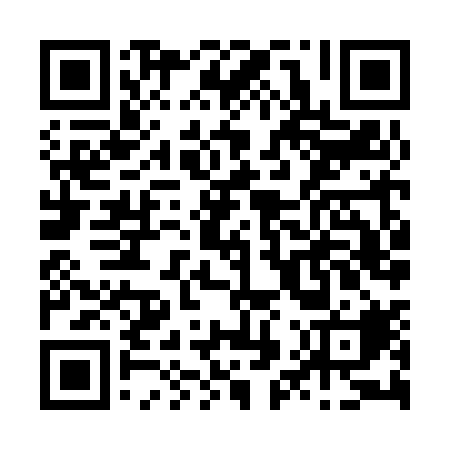 Ramadan times for Zurich, Zurich, SwitzerlandMon 11 Mar 2024 - Wed 10 Apr 2024High Latitude Method: Angle Based RulePrayer Calculation Method: Muslim World LeagueAsar Calculation Method: HanafiPrayer times provided by https://www.salahtimes.comDateDayFajrSuhurSunriseDhuhrAsrIftarMaghribIsha11Mon5:045:046:4612:364:356:266:268:0212Tue5:025:026:4412:354:366:286:288:0413Wed5:005:006:4212:354:376:296:298:0514Thu4:584:586:4012:354:396:306:308:0715Fri4:554:556:3812:354:406:326:328:0916Sat4:534:536:3612:344:416:336:338:1017Sun4:514:516:3412:344:426:356:358:1218Mon4:494:496:3212:344:436:366:368:1319Tue4:474:476:3012:334:446:386:388:1520Wed4:454:456:2812:334:456:396:398:1621Thu4:424:426:2612:334:466:406:408:1822Fri4:404:406:2412:334:486:426:428:2023Sat4:384:386:2212:324:496:436:438:2124Sun4:364:366:2012:324:506:456:458:2325Mon4:334:336:1812:324:516:466:468:2526Tue4:314:316:1612:314:526:476:478:2627Wed4:294:296:1412:314:536:496:498:2828Thu4:264:266:1212:314:546:506:508:3029Fri4:244:246:1012:304:556:526:528:3130Sat4:224:226:0812:304:566:536:538:3331Sun5:195:197:061:305:577:557:559:351Mon5:175:177:041:305:587:567:569:372Tue5:145:147:021:295:597:577:579:383Wed5:125:127:001:296:007:597:599:404Thu5:105:106:581:296:018:008:009:425Fri5:075:076:561:286:028:028:029:446Sat5:055:056:541:286:038:038:039:467Sun5:025:026:521:286:048:048:049:478Mon5:005:006:501:286:058:068:069:499Tue4:574:576:481:276:068:078:079:5110Wed4:554:556:461:276:078:098:099:53